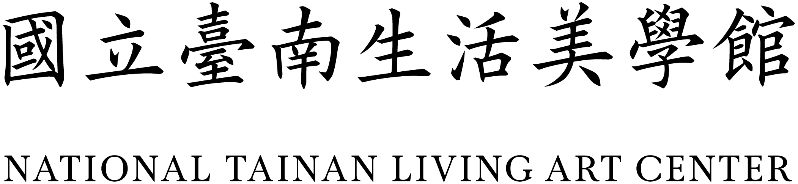 112年「國家語言整體發展方案-社區母語推廣計畫」山珍海味-南臺灣社區母語來交陪  申請書計畫名稱：申請單位：申請日期：   年   月   日申　請　書　總　表申請日期：　年　月　日本徵件係以公開方式辦理，申請者若係屬公職人員利益衝突迴避法第2條及第3條所稱公職人員或其關係人者，請填「公職人員利益衝突迴避法第14條第2項公職人員及關係人身分關係揭露表」，如未揭露者依公職人員利益衝突迴避法第18條第3項處罰(下載網址：https://www.aac.moj.gov.tw/6398/6548/6598/6602/625859/post)。112年「國家語言整體發展方案-社區母語推廣計畫」山珍海味-南臺灣社區母語來交陪計畫名稱：計畫說明：計畫目標：指導單位：文化部主辦單位：國立臺南生活美學館執行單位：(申請單位名稱)計畫內容：
（請參考簡章-審查重點項目進行撰寫。）預期效益：
（預計達到的效果及辦理之活動場次、參與人次或其他績效。）經費概算表：附錄、與本案有關的補充資料申請單位應備文件自我檢核表計畫名稱推廣語種計畫內容摘要(200字以內)(200字以內)(200字以內)(200字以內)(200字以內)執行期程112年7月17日至112年7月23日112年7月17日至112年7月23日112年7月17日至112年7月23日112年7月17日至112年7月23日112年7月17日至112年7月23日預計達成績效活動場次：活動場次：參與人次：參與人次：參與人次：申請單位單位名稱立案字號申請單位立案日期民國 年 月 日民國 年 月 日統一編號申請單位立案地址申請單位負責人職稱申請單位聯絡人職稱申請單位聯絡電話傳真申請單位電子郵件申請單位通訊地址申請金額(元)
(請寫阿拉伯數字)申請單位圖記(單位印章、負責人章)一、申請團隊已詳讀貴館徵件簡章，遵循其規定提出本申請，如蒙入選，申請團隊願遵循其相關規定。二、茲聲明申請書上所填資料及提供之相關附件均屬事實。一、申請團隊已詳讀貴館徵件簡章，遵循其規定提出本申請，如蒙入選，申請團隊願遵循其相關規定。二、茲聲明申請書上所填資料及提供之相關附件均屬事實。一、申請團隊已詳讀貴館徵件簡章，遵循其規定提出本申請，如蒙入選，申請團隊願遵循其相關規定。二、茲聲明申請書上所填資料及提供之相關附件均屬事實。一、申請團隊已詳讀貴館徵件簡章，遵循其規定提出本申請，如蒙入選，申請團隊願遵循其相關規定。二、茲聲明申請書上所填資料及提供之相關附件均屬事實。一、申請團隊已詳讀貴館徵件簡章，遵循其規定提出本申請，如蒙入選，申請團隊願遵循其相關規定。二、茲聲明申請書上所填資料及提供之相關附件均屬事實。經費項目單價數量單位小計計算方式及說明臨時人力費時112年基本時薪176元/時，7/19、7/22、7/23三日至少需派1人出席，其餘時間得視實際情形編列出席人員。講座鐘點費時依講座鐘點費支給表編列出席費場依中央政府各機關學校出席費及稿費支給要點編列，每次會議以2,500元為上限。導覽解說費場演出費(限展演活動)場撰稿費字依中央政府各機關學校出席費及稿費支給要點編列，1,100~1,600元/每千字。材料費式拍攝及剪輯費式誤餐費人次因活動耽誤用餐，每人每餐上限80元。場地佈置費式設備租借費式設計費式印刷費式交通費式澎湖縣、金門縣入選案件參加本館辦理社區母語博覽會所需交通費、住宿費。住宿費式澎湖縣、金門縣入選案件參加本館辦理社區母語博覽會所需交通費、住宿費。雜支式文具用品、紙張、資訊耗材、郵資、運費、保險等。總計（含稅）總計（含稅）總計（含稅）*不得購置軟硬體設備。*請依計畫實際執行情形增刪表格。*以上各項經費請核實編列，得視實際情形相互勻支。*不得購置軟硬體設備。*請依計畫實際執行情形增刪表格。*以上各項經費請核實編列，得視實際情形相互勻支。*不得購置軟硬體設備。*請依計畫實際執行情形增刪表格。*以上各項經費請核實編列，得視實際情形相互勻支。*不得購置軟硬體設備。*請依計畫實際執行情形增刪表格。*以上各項經費請核實編列，得視實際情形相互勻支。*不得購置軟硬體設備。*請依計畫實際執行情形增刪表格。*以上各項經費請核實編列，得視實際情形相互勻支。*不得購置軟硬體設備。*請依計畫實際執行情形增刪表格。*以上各項經費請核實編列，得視實際情形相互勻支。應備文件應備文件檢核情形(請勾選)1申請書總表PDF掃描檔1份□已蓋單位大小章□已上傳2申請書Word電子檔1份（含總表、計畫內容、經費概算）□已上傳3立案登記文件影本1份□已上傳4附錄-與本案有關的補充資料□已上傳（非必要）共   份5合作意向書(執行本案合作之文史工作者、藝術家、創作者等、合作之藝文館所、團隊組織等)□已上傳（非必要）共   份6簡報影像/語音檔□已上傳（非必要）共   份